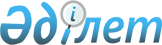 Ойыл аудандық мәслихатының 2020 жылғы 6 қаңтардағы № 369 "2020-2022 жылдарға арналған Ш. Берсиев атындағы ауылдық округ бюджетін бекіту туралы" шешіміне өзгерістер енгізу туралы
					
			Мерзімі біткен
			
			
		
					Ақтөбе облысы Ойыл аудандық мәслихатының 2020 жылғы 3 қыркүйектегі № 443 шешімі. Ақтөбе облысының Әділет департаментінде 2020 жылғы 14 қыркүйекте № 7413 болып тіркелді. Мерзімі өткендіктен қолданыс тоқтатылды
      Қазақстан Республикасының 2008 жылғы 4 желтоқсандағы Бюджет кодексінің, 109-1 бабына, Қазақстан Республикасының 2001 жылғы 23 қаңтардағы "Қазақстан Республикасындағы жергілікті мемлекеттік басқару және өзін-өзі басқару туралы" Заңының 6 бабына сәйкес, Ойыл аудандық мәслихаты ШЕШІМ ҚАБЫЛДАДЫ:
      1. Ойыл аудандық мәслихатының 2020 жылғы 6 қаңтардағы № 369 "2020-2022 жылдарға арналған Ш. Берсиев атындағы ауылдық округ бюджетін бекіту туралы" (нормативтік құқықтық актілерді мемлекеттік тіркеу Тізілімінде № 6657 тіркелген, 2020 жылғы 15 қаңтарда Қазақстан Республикасы нормативтік құқықтық актілерінің электрондық түрдегі эталондық бақылау банкінде жарияланған) шешіміне келесідей өзгерістер енгізілсін:
      1 тармақта:
      1) тармақшасында:
      кiрiстер – "63 553" сандары "70 331" сандарымен ауыстырылсын
      оның ішінде:
      трансферттер түсімі – "61 720" сандары "68 498" сандарымен ауыстырылсын;
      2) тармақшасында:
      шығындар – "63 638,3" сандары "70 416,3" сандарымен ауыстырылсын;
      2. Көрсетілген шешімнің 1 қосымшасы осы шешімнің қосымшасына сәйкес жаңа редакцияда жазылсын.
      3. "Ойыл аудандық мәслихатының аппараты" мемлекеттік мекемесі заңнамада белгіленген тәртіппен осы шешімді Ақтөбе облысының Әділет департаментінде мемлекеттік тіркеуді қамтамасыз етсін.
      4. Осы шешім 2020 жылғы 1 қаңтардан бастап қолданысқа енгізіледі. 2020 жылға арналған Ш. Берсиев атындағы ауылдық округ бюджеті
					© 2012. Қазақстан Республикасы Әділет министрлігінің «Қазақстан Республикасының Заңнама және құқықтық ақпарат институты» ШЖҚ РМК
				
      Ойыл аудандық 
мәслихатының сессия төрағасы 

Б. Жумырбаев

      Ойыл аудандық 
мәслихатының хатшысы 

Е. Жиеналин
Ойыл аудандық мәслихатының 2020 жылғы 3 қыркүйегі № 443 шешіміне қосымшаОйыл аудандық мәслихатының 2020 жылғы 6 қаңтардағы № 369 шешіміне 1 қосымша
санаты
санаты
санаты
санаты
сомасы 
(мың теңге)
сыныбы
сыныбы
сыныбы
сомасы 
(мың теңге)
Кіші сыныбы
Кіші сыныбы
сомасы 
(мың теңге)
Атауы
сомасы 
(мың теңге)
1. Кірістер
70331
1
Салықтық түсімдер
1648
01
Табыс салығы
25
2
Жеке табыс салығы
25
04
Меншікке салынатын салықтар
1623
1
Мүлікке салынатын салықтар
38
3
Жер салығы
85
4
Көлік құралдарына салынатын салық
1500
2
Салықтық емес түсімдер
185
01
Мемлекеттік меншіктен түсетін кірістер
180
5
Мемлекет меншігіндегі мүлікті жалға беруден түсетін кірістер
180
06
Басқа да салықтық емес түсiмдер
5
1
Басқа да салықтық емес түсiмдер
5
4
Трансферттердің түсімдері
68498
02
Мемлекеттік басқарудың жоғары тұрған органдарынан түсетін трансферттер
68498
3
Аудандардың (облыстық маңызы бар қаланың) бюджетінен трансферттер
68498
функционалдық топ
функционалдық топ
функционалдық топ
функционалдық топ
функционалдық топ
Сомасы 
(мың теңге)
функционалдық кіші топ
функционалдық кіші топ
функционалдық кіші топ
функционалдық кіші топ
Сомасы 
(мың теңге)
Бюджеттік бағдарламалардың әкiмшiсі
Бюджеттік бағдарламалардың әкiмшiсі
Бюджеттік бағдарламалардың әкiмшiсі
Сомасы 
(мың теңге)
бағдарлама
бағдарлама
Сомасы 
(мың теңге)
Атауы
Сомасы 
(мың теңге)
ІІ. Шығындар
70416,3
01
Жалпы сипаттағы мемлекеттiк қызметтер
21841,6
1
Мемлекеттiк басқарудың жалпы функцияларын орындайтын өкiлдi, атқарушы және басқа органдар
21841,6
124
Аудандық маңызы бар қала, ауыл, кент, ауылдық округ әкімінің аппараты 
21841,6
001
Аудандық маңызы бар қала, ауыл, кент, ауылдық округ әкімінің қызметін қамтамасыз ету жөніндегі қызметтер
16841,6
022
Мемлекеттік органның күрделі шығыстары
5000
04
Бiлiм беру
41649
1
Мектепке дейiнгi тәрбие және оқыту
41649
124
Аудандық маңызы бар қала, ауыл, кент, ауылдық округ әкімінің аппараты 
41649
004
Мектепке дейінгі тәрбиелеу және оқыту және мектепке дейінгі тәрбиелеу және оқыту ұйымдарында медициналық қызмет көрсетуді ұйымдастыру
41649
 07
Тұрғын үй-коммуналдық шаруашылық
6898
3
Елді-мекендерді көркейту
6898
124
Аудандық маңызы бар қала, ауыл, кент, ауылдық округ әкімінің аппараты 
6898
008
Елді мекендердегі көшелерді жарықтандыру
1148
009
Елді мекендердің санитариясын қамтамасыз ету
500
011
Елді мекендерді абаттандыру мен көгалдандыру
5250
15
Трансферттер
27,7
1
Трансферттер
27,7
124
Аудандық маңызы бар қала, ауыл, кент, ауылдық округ әкімінің аппараты 
27,7
048
Пайдаланылмаған (толық пайдаланылмаған) нысаналы трансферттерді қайтару
27,7
V. Бюджет тапшылығы (профициті)
-85,3
VI. Бюджет тапшылығын қаржыландыру (профицитін пайдалану)
85,3
08
Бюджеттік қаражатының пайдаланылатын қалдықтары
85,3
01
Бюджет қаражаты қалдықтары
85,3
1
1
Бюджет қаражатының бос қалдықтары
85,3